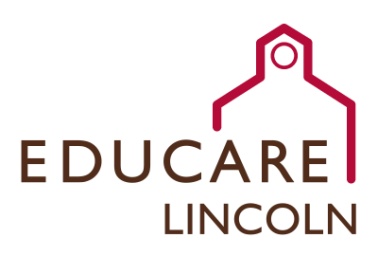 Educare of Lincoln is a collaborative partnership between the Early Head Start/Head Start of Community Action Partnership of Lancaster and Saunders Counties, Lincoln  Public School  University of Nebraska in Lincoln and the Buffett Early Childhood Fund.  The mission of Educare is to promote school readiness by enhancing the social and cognitive development of children ages 0 to 5 through the provision of evidence-based education, health, nutritional, social and other services to enrolled children and their families.  Food Service AssistantEducare of Lincoln is looking for a part-time (25 hours per week) Food Service Assistant to assist the Food Service Coordinator in planning and implementing the daily meals and snacks for children and staff.  The successful applicant will:Support in meal service of breakfast, lunch, and afternoon snack, including preparation and serving to classroomsClean and sanitize kitchen utensils and equipment, and food preparation areas according to sanitary codesLabel, store and dispose of food per regulationsConsults with staff on nutrition projects, healthy eating habits for children, family style meals and/or CACFP guidelinesHigh School Diploma or GED required.  Background in institutional food service preferred.  Strong verbaland written proficiencies of the English language required.  Must be sensitive to barriers that families living in poverty experience.For information regarding the Food Service Assistant job,please contact Human Resources at 402-875-9316 ormandrews@communityactionatwork.orgResumes and cover letters should be sent to:mandrews@communityactionatwork.orgCommunity Action Partnership of Lancaster and Saunders Counties is an equal opportunity employer and does not discriminate on the basis of race, color, religion, national origin, marital status, veteran status, political affiliation, sexual orientation or gender identity, disability, sex, age or any other status protected by state or federal law. 